Publicado en Madrid el 11/09/2014 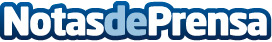 VideoActa, el nuevo concepto de Acta de Pleno Municipal, se convierte en pieza clave de la sostenibilidad localEl sistema multimedia de elaboración de actas VideoActa, desarrollado por la empresa Ambiser, ha sido premiado en la II Semana del Municipalismo Iberoamericano por su implantación en el Ayuntamiento de Alzira (Valencia). Se trata de una solución rentable económica y socialmente que cumple con la transparencia institucional, conlleva un ahorro de costes y facilita la simplificación administrativa del proceso de producción y difusión de las actas de plenos municipales y otras reuniones del Ayuntamiento.Datos de contacto:SorayaNota de prensa publicada en: https://www.notasdeprensa.es/videoacta-el-nuevo-concepto-de-acta-de-pleno Categorias: E-Commerce Software Premios http://www.notasdeprensa.es